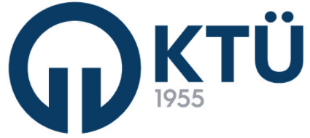 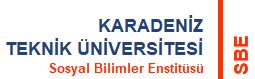                                                        DERS SABİTLEME FORMUNot: Her yarıyıl için 1’er ders belirlenip sabitlenecektir.Örnek: 1) ISLZ 5330 İleri Maliyet Muhasebesi – I (Yüksek Lisans İçin)	 2) ISLZ 6200 Yönetim Felsefesi (Doktora İçin)………………… Anabilim Dalı………………… Anabilim Dalı………………… Anabilim DalıYüksek Lisans ProgramıYüksek Lisans ProgramıYüksek Lisans ProgramıGüz YarıyılıGüz YarıyılıBahar Yarıyılı…Z 5….…Z 5….…Z 5….Doktora ProgramıDoktora ProgramıDoktora ProgramıGüz YarıyılıBahar YarıyılıBahar Yarıyılı…Z 6….…Z 6….…Z 6….